Gusford Primary School 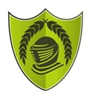 History Long Term PlanAutumn 1Autumn 2Spring 1Spring 2Summer 1Summer 2NurseryWho is in my family?How did your family celebrate New Year?What does it do?ReceptionWhat special things have you done?What were your grandparents’ favourite toys?Who were they? (Mary Anning, Mae Jemison)Year 1Changes in living memory
(Aspects of change in living memory)Castles
(Significant events/people/places in own locality)Ipswich
(Significant events/people/places in own locality)Year 2Great Explorers
(Significant individuals - national and international achievements)The Great Fire of London
(Event beyond living memory)Reigning Women
(Significant individuals - national and international achievements)Year 3Stone Age to Iron Age
(Changes in Britain from Stone Age to Iron Age)Ancient Egypt
(Achievement of earliest civilisation)The First Railways
(a study of an aspect/theme of British history)Year 4The Tudors
(a study of an aspect/theme of British history)Roman Britain
(Roman Empire and impact on Britain) The Mayans 
(Non-European civilisation)Year 5World War One
(a study of an aspect/theme of British history)Anglo-Saxons and Vikings
(British settlement by Anglo-Saxons
Viking and Anglo-Saxon struggle)Victorious Victorians
(a local study)Year 6Crime and Punishment
(a study of an aspect/theme of British history)Ancient Greece
(Ancient Greece and its legacy)The Battle of Britain and the Blitz
(a local study)